               TOPNOST SNOVI IN OSNOVNO PRAVILO TOPNOSTI- RAZLAGA                                NE PREPISUJ, SAMO USTNO PREDELAJ OD TOČKEV mislih naštej nekaj snovi, ki se:V VODI TOPIJO______________________________________________V VODI SE NE TOPIJO:________________________________________ZAKAJ SE ENE SNOVI V VODI TOPIJO, DRUGE PA NE?               TOPNOST JE ODVISNA OD KEMIJSKE SESTAVE TOPILA IN TOPLJENCAKAJ JE RAZTAPLJANJE?Si že kdaj opazoval sladkor, ki se raztaplja v čaju ali sol, ki se raztaplja vvodi? Soli in sladkorja čez nekaj časa ni več videti, a čaj je sladek, voda pa slana.Kaj se dogaja z delci  pri raztapljanju?Poglej si animaciji:https://eucbeniki.sio.si/kemija8/942/index2.html (topnost natrijevega klorida v vodi, topnost sladkorja v vodi)         IONI soli in POLARNE MOLEKULE  vode se med seboj pomešajo.          POLARNE MOLEKULE sladkorja IN POLARNE MOLEKULE vode se med seboj            pomešajo.Zakaj se nekatere snovi ne raztopijo v vodi?na primer olje plava na vodi,laka za nohte ne moremo odstraniti z vodo- lak se ne topi v vodi.Ker se delci topila in delci topljenca med seboj ne pomešajo.Molekule olja so NEPOLARNE, molekule vode so pa POLARNE.POLARNE in NEPOLARNE MOLEKULE se med seboj ne pomešajo.TOREJ NEPOLARNE SNOVI SE NE TOPIJO V POLARNIH TOPILIH IN OBRATNO. NEPOLARNE SNOVI SE TOPIJO V NEPOLARNIH TOPILIH, POLARNE IN IONSKE SNOVI PA SE TOPIJO V POLARNIH TOPILIH.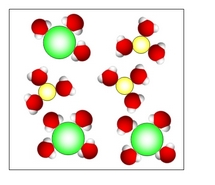 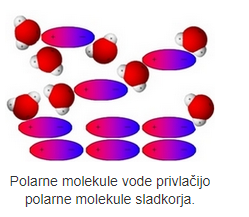 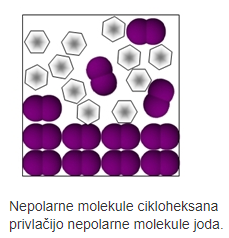 ZAPIS V ZVEZEkTOPNOST SNOVI IN OSNOVNO PRAVILO TOPNOSTIRaztapljanje je pojav, da se delci  topljenca (ioni, molekule) pomešajo med delci topila (atomi,  molekule).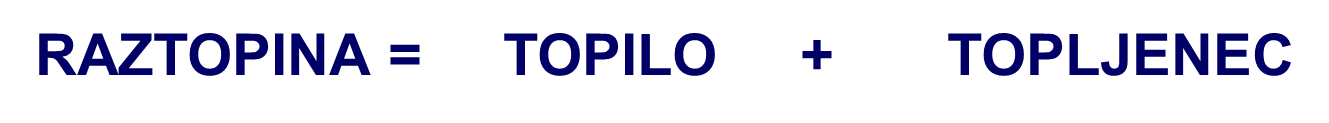 POSKUS: RAZTAPLJANJE SNOVI V POLARNEM TOPILU IN V NEPOLARNEM TOPILU.                       POGLEJ PRAVILO TOPNOSTI IN PREDVIDEVAJ, REZULTATE ZAPIŠI S SVINČNIKOM.                        +   se topi                - se ne topiPRAVILO TOPNOSTIPODOBNO SE TOPI V PODOBNEM.a) V polarnih topilih (npr. voda) se dobro raztapljajo polarne in ionske snovi.b) V nepolarnih topilih (npr., cikloheksan, bencin) se dobro raztapljajo nepolarne snovi. DOMAČI POSKUS: V kozarec nalij vodo (do višine 5 cm), dodaj olje ( 1 cm). Z žlico vse skupaj premešaj in počakaj.Kaj se zgodi? Nariši in opiši.V isti kozarec nalij 1 brizg detergenta za pomivanje posode. Pomešaj z žlico.Kaj se zgodi?  Nariši in opiši.TOPILOTOPILOTOPLJENECdelci snoviPOLARNO TOPILO        (voda)NEPOLARNO TOPILO         (bencin)sol- NaClIONIJod- I2NEPOLARNE MOLEKULEsladkor-C12H22O11POLARNE MOLEKULEoljeNEPOLARNE MOLEKULE